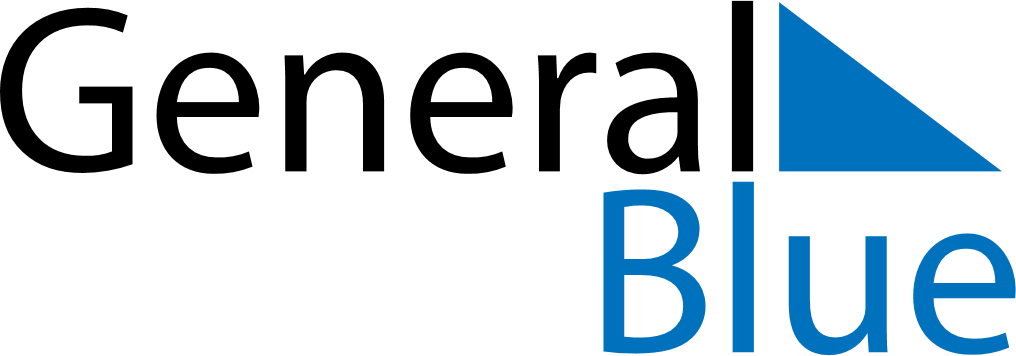 June 2029June 2029June 2029June 2029June 2029June 2029FinlandFinlandFinlandFinlandFinlandFinlandSundayMondayTuesdayWednesdayThursdayFridaySaturday1234567891011121314151617181920212223Midsummer EveMidsummer Day24252627282930NOTES